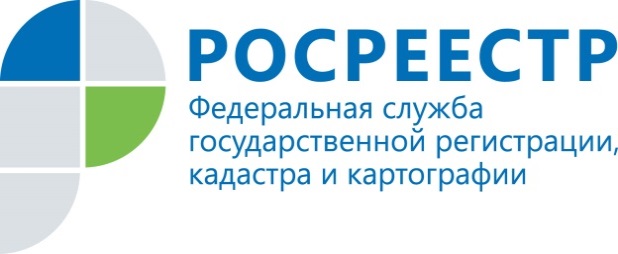 Помощник руководителя Управления Росреестра                                    ПРЕСС-РЕЛИЗпо Приморскому краю по СМИ  А. Э. Разуваева+7 (423) 241-30-58моб. 8 914 349 45 85
25press_rosreestr@mail.ruhttps://rosreestr.ru/  690091, Владивосток, ул. Посьетская, д. 48Если вы потеряли документы на недвижимостьВладивосток, 18.07.2019 Действия собственника в случае утери документов зависят прежде всего от того, какой именно тип бумаг необходимо восстановить. Если по какой-либо причине собственник утратил правоустанавливающие документы - договор купли-продажи, договор участия в долевом строительстве и др., на основании которого в ЕГРН внесены сведения о правах, их ограничениях и обременениях объекта недвижимости, то собственнику необходимо запросить выписку или копию договора в офисах МФЦ или на сайте Росреестра.Правоподтверждающими документами являются свидетельство о государственной регистрации права и выписка из Единого государственного реестра недвижимости (ЕГРН). Восстановить свидетельство о регистрации права на недвижимое имущество и сделок с ним невозможно. Вместо утерянного свидетельства необходимо запросить выписку из ЕГРН, которая будет являться правоподтверждающим документом.  	Если утеряна выданная ранее выписка из ЕГРН, можно оформить новую.Управление Росреестра по Приморскому краю призывает собственников активно пользоваться электронными сервисами Росреестра и напоминает, что плата за электронную выписку об основных характеристиках и зарегистрированных правах на объект недвижимости обойдется гражданину почти в два раза дешевле, нежели полученная на бумажном носителе. Любой желающий также может получить общедоступные сведения из ЕГРН в режиме реального времени через сервисы официального сайта Росреестра https://rosreestr.ru/site/,"Личный кабинет правообладателя", "Справочная информация по объектам недвижимости онлайн", "Публичная кадастровая карта". О РосреестреФедеральная служба государственной регистрации, кадастра и картографии (Росреестр) является федеральным органом исполнительной власти, осуществляющим функции по государственной регистрации прав на недвижимое имущество и сделок с ним, по оказанию государственных услуг в сфере ведения государственного кадастра недвижимости, проведению государственного кадастрового учета недвижимого имущества, землеустройства, государственного мониторинга земель, навигационного обеспечения транспортного комплекса, а также функции по государственной кадастровой оценке, федеральному государственному надзору в области геодезии и картографии, государственному земельному надзору, надзору за деятельностью саморегулируемых организаций оценщиков, контролю деятельности саморегулируемых организаций арбитражных управляющих. Подведомственным учреждением Росреестра являются ФГБУ «ФКП Росреестра».Территориальным отделом Росреестра в Приморском крае руководит с декабря 2004 года Евгений Александрович Русецкий.